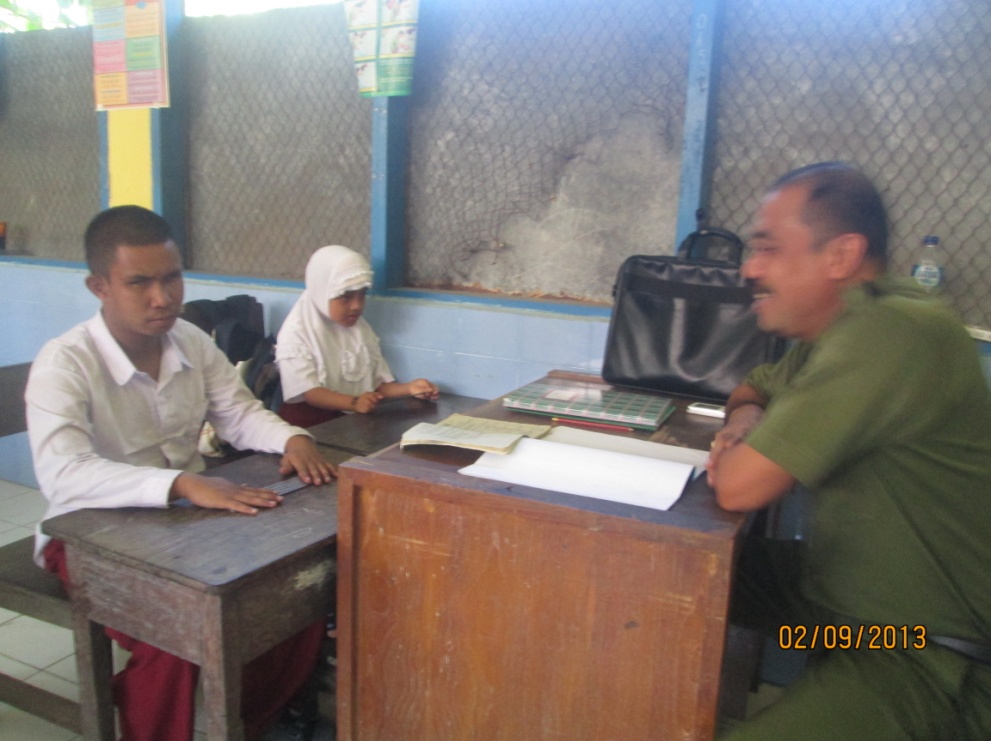   			Gambar : proses belajar murid tunanetra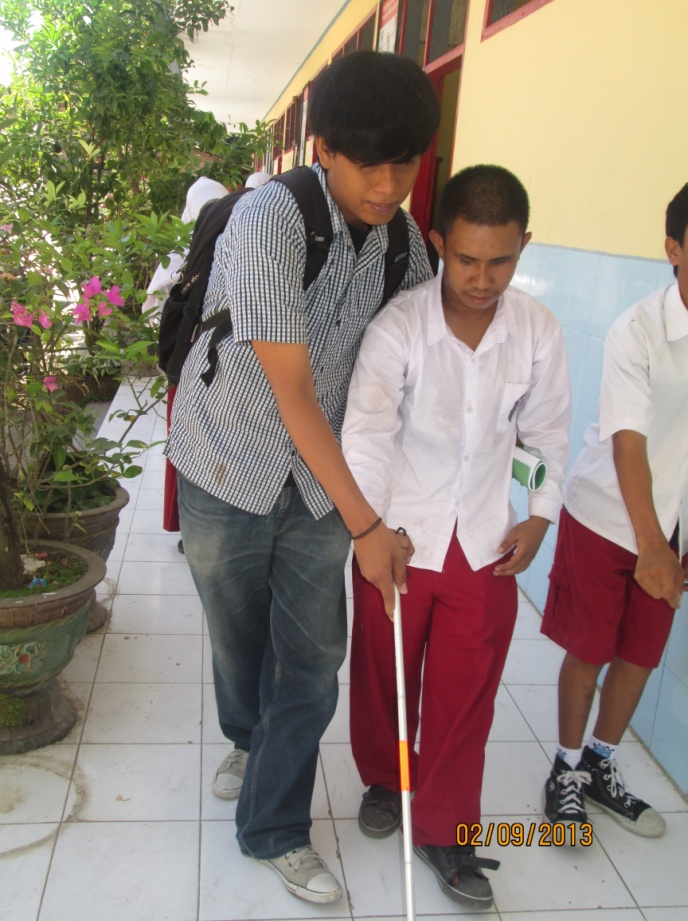 Gambar : Pengajaran menggunakan tongkat putih murid tunanetra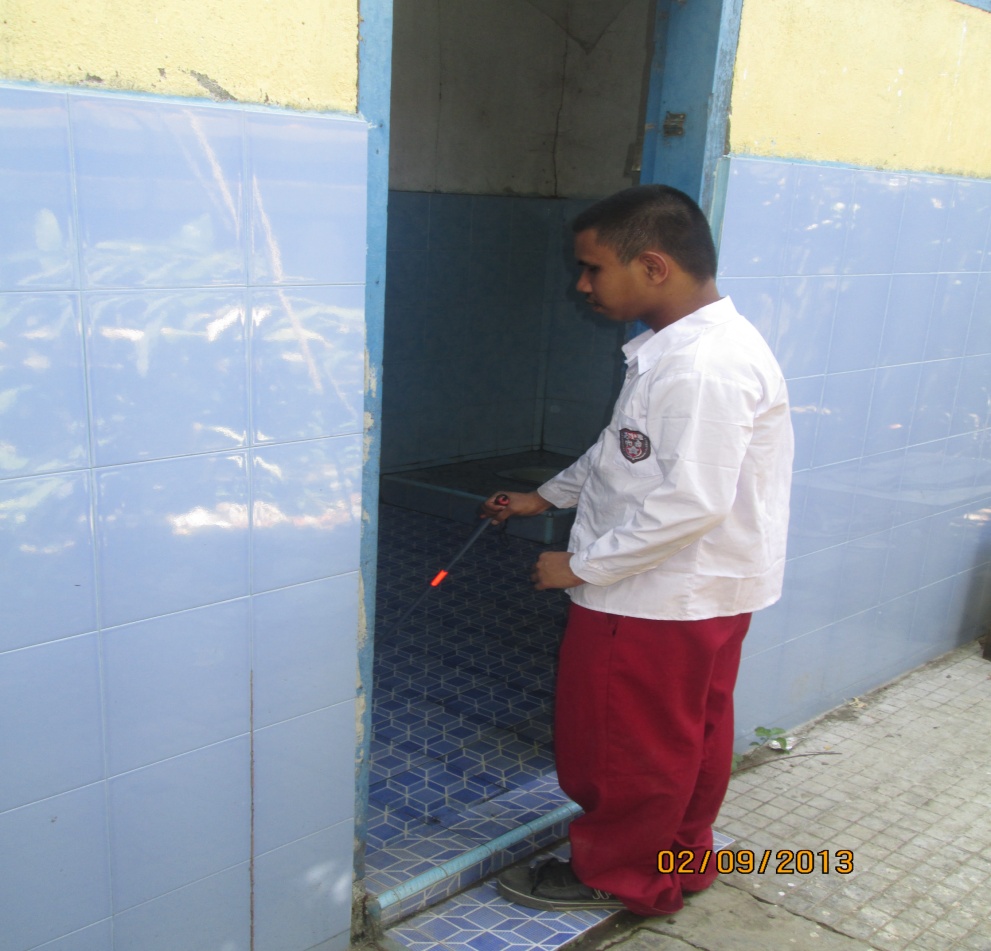 Gambar ; Murid tunanetra melokalisir kamar mandi/ wcGambar : Murid tunanetra berjalan menuju ruang kelas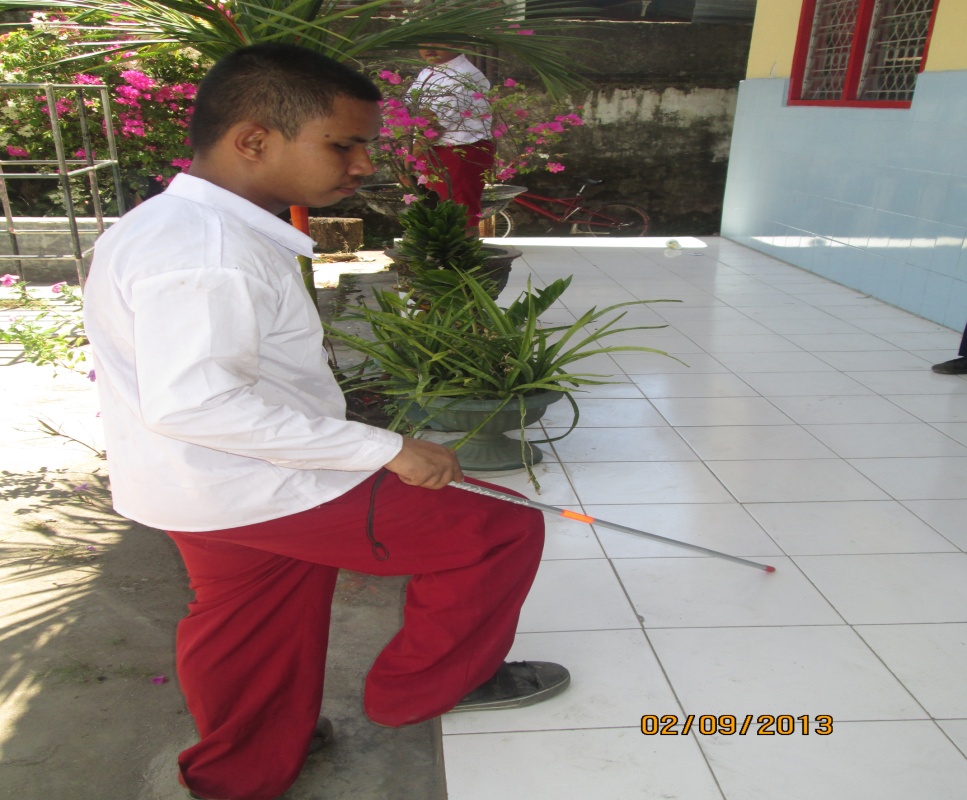 Gambar : Murid tunanetra berjalan melewati tangga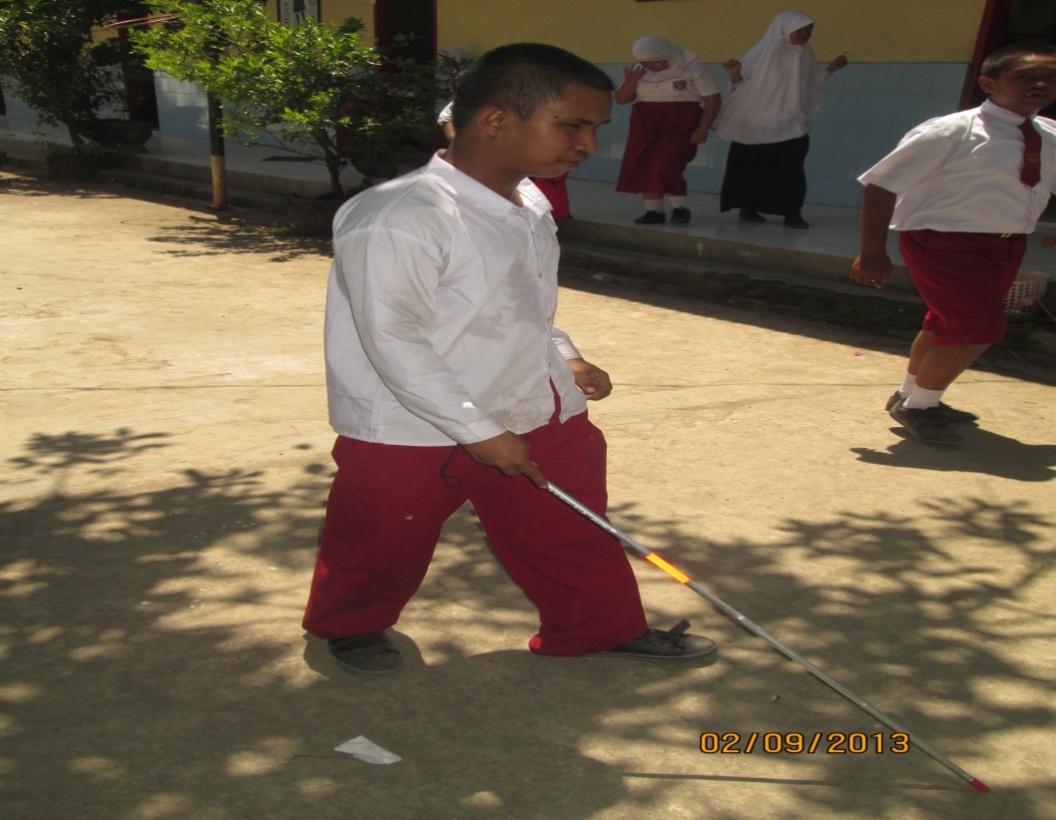 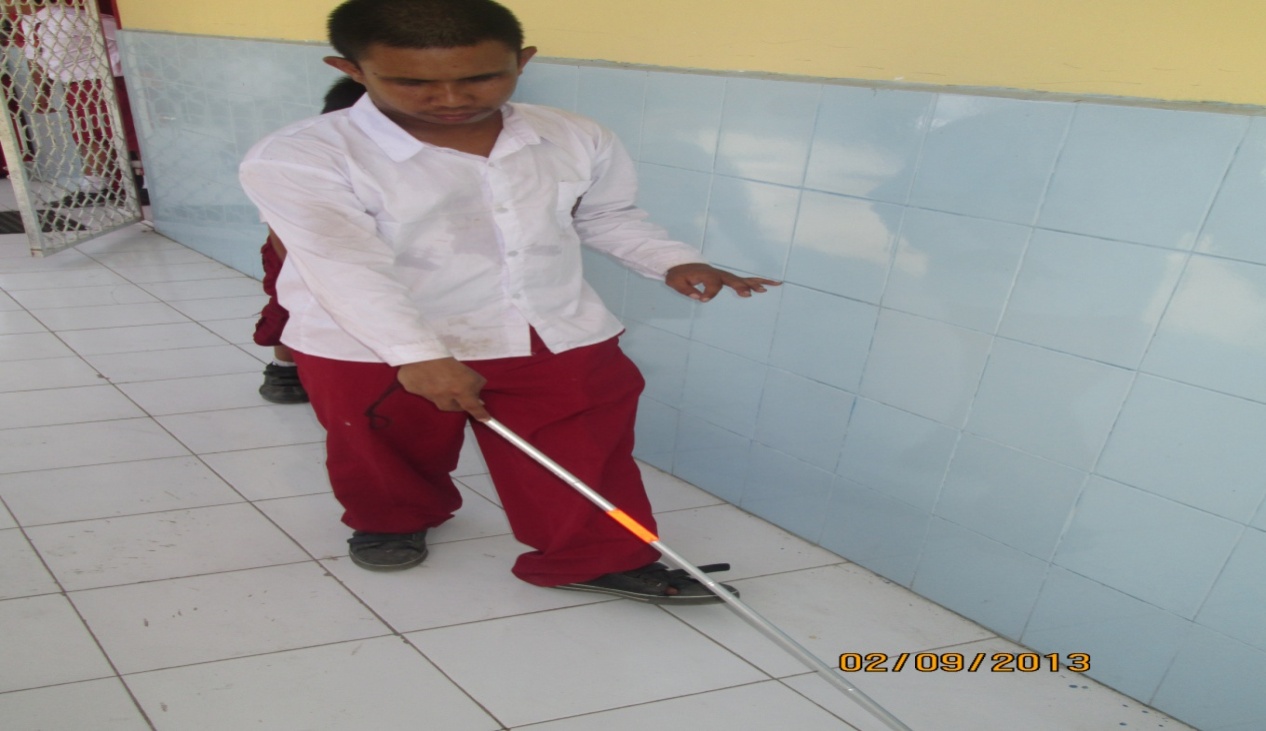 	GAMBAR : berjalan dimunuju kelas dengan menggunakan tehnik trip	